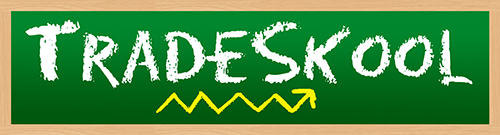 Name: ________________________							Date:__________Fill in the blank to find what kind of superfood Alfusa is.A_F_ _ F__ A_BB__D_ N _ L _ _ N_PP_ EWhat is Alfusa’s third most powerful vitamin?Vitamin KMagnesiumFolateVitamin CUnscramble to discover Alfusa’s most powerful vitamin. LofateVitamtni KVmiinta KGameneseRewrite to uncover Alfusa’s second most powerful vitamin. Hint: It’s written backwards! C MinavitC NimativFolateVitamin KWhat is Alfusa’s third most powerful mineral?MagnesiumManganeseVitamin CCopperUnscramble to uncover Alfusa’s second most powerful mineral. EsemengeAmsganeneCoperpToalfeRewrite to discover Alfusa’s most powerful mineral. Hint: It’s written backwards!ReppocPernercEsenagnamEtalofAflusa is on the ________________ team.Legume SeedNutFruitWhat does Alfusa’s superpower help with?AntioxidantsCholesterolKidneyLiverWhat is the serving size on Alfusa’s trading card? 1 ounce1 Cup, Cooked1 Cup, Raw½ CupIf you had half of Alfusa’s size, how many calories would you have?24810Fill in the blank to discover what continent Alfusa is from._M_R _ I _ A_F _ I_ AA _ I __ O _ T_   A _ _R I _ ASolve the math equation in order to find Alfusa’s correct energy.10 – 22+ 42 x 24÷ 2       14. Which altered state does Tradeskool suggest to maximize Alfusa’s flavor?Layered in a SandwichSliced in a Fruit SaladMixed in a SaladBlendedWhat is the main body part used in Alfusa’s special move?Legs AbsArmsShoulders